МУНИЦИПАЛЬНОГО КАЗЕННОГО ОБЩЕОБРАЗОВАТЕЛЬНОГО УЧРЕЖДЕНИЯ КВИТОКСКАЯ СОШ №1 КВИТОКСКИЙ ДЕТСКИЙ САД «ЧЕБУРАШКА»Сценарий выпускного бала старшей смешанной группы«Успешный первоклассник!»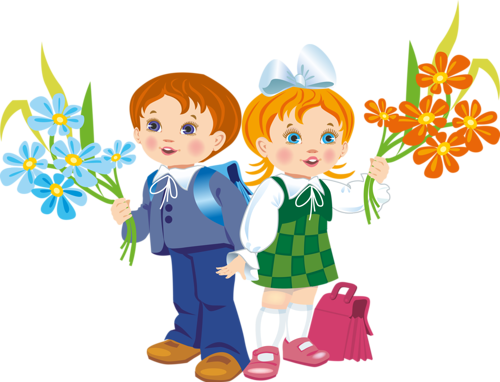 Подготовила и провелаВоспитатель старшей смешанной группы: Пантелеева С.Ю.Май 2015Сценарий выпускного «Успешный первоклассник!»Направление: «Художественно – эстетическое развитие»Образовательная область: «Музыка»Цель: Развитие детского творчества во всех видах музыкальной деятельности.Задачи:1. Создание атмосферы дружеского внимания к детям.2. Развитие позитивного самоощущения, связанного с состоянием раскрепощенности, уверенности в себе, ощущениям собственного эмоционального благополучия, своей зависимости в детском коллективе.3. Развитие коммуникативных способностей.4. Создание эмоционально-положительной атмосферы (совместные переживания радости и грусти, расставания, ощущение общего праздника).Предварительная работа:• индивидуальные и групповые занятия с детьми;• знакомство с песнями, используемыми на празднике;• разучивание танцев.1.Звучит классическая ТОРЖЕСТВЕННАЯ. Ведущая: Дорогие гости! Сегодня у нас особенный, торжественный день — мы провожаем в школу наших детей, наших выпускников.  Время неумолимо, оно быстро идёт и не успеешь оглянуться, дети уже окончат школу, затем институт, станут врачами, учителями, строителями, учёными, но мы надеемся, что они иногда будут вспоминать и наш детский сад, и своих воспитателей, и это выпускной бал — самый первый в их жизни.И так встречаем наших дорогих выпускников.
Торжественный выход. Представление детейпод фанфары каждый ребенок выходит и становится на свое место в схеме.Ведущая: И так, встречаем дорогих наших выпускников…..1. Дима. Л                                                        Любит строить, мастерить,Много-много говорить.От души ему желаемЛучше всех считать, писать,Много книжек прочитать. 2. Наша АЛИНА. С  – хохотушка,          Весёлая и славная девчушка.Умеет читать, рисовать и лепить.В школе её будут очень любить.3.   С Ритой грустно расставаться,                    Но всё же будем улыбаться.Ведь в школе столько интересного,Неизвестного, чудесного.4. Наша   ДАШЕНЬКА умна,              Добротой наделена.Верим, что только «4» и «5»Будут тетрадки её заполнять.5. На прощанье скажем Диме. Б -            Из любого положеньяВыход ты всегда найдёшь,Фантазировать ты любишь,Никогда не пропадёшь. 6 Быстро   Владик  повзрослел,                      Всё усвоить он успел.К новым знаньям он стремится.В школе это пригодится. 7.  Катя  любит рисовать,                          Взрослым любит помогать.У неё талантов много.Пусть будет светлая дорога!8. Егора  в школу провожаем,            От всей души желаем -В школе ты старайсяи прилежно занимайся.9. НАША  ЛИЗА - маков цвет.                  Ей на сцене равных нет. Но пришла пора прощаться –В школу надо собираться.10.АЛИНА. Г любит петь, плясать.                    Желаем учиться её только на «5»и в школе таланты свои развивать.11. В спортзале Никите  равных нет.            Желаем мы ему побед,Лучше всех считать, писатьИ «отлично получать».После представления дети остаются на своих местахДети читают стихи.Исполняется песня «Детский сад»Ведущий: Родными вы стали за эти пять лет                    Всем нам в этом детском саду.                    И как приятно получать                    От вас улыбки, любовь, доброту!Алина С: Расставанье - не беда,                         К детству в сердце путь вы проложили,                         Вы для нас сегодня и всегда                         Близкие, родные, дорогие!Ведущая:  Дни и месяцы идут, детки все растут, растут.
Выросли большие – вот какие!
Стали вслух они мечтать,
Кем хотели б в жизни стать.Звучит музыка. Дети встают по точкам.СЦЕНКА Кем я хочу стать!1.Влад. Б:  Как найти нам в этой жизни самый верный, лучший путь?
Как нигде мне не споткнуться и с него мне не свернуть?
Кто подскажет, кто научит, кем же нам работать лучше,
Чтобы деньги получать и в семье опорой стать.2.Егор. П(одевает очки):- Мечтаю стать генетиком великим, чтобы проблемы старости решить!
И в этом 21 веке бессмертье человеку подарить.Все: - Но почему?2.Егор .П:- А потому, что с детства я хочу узнать:
Правда это или врут, что попугаи 200 лет живут?3.Дима. Л:- Стать архитектором мечтаю, построить город без углов.
Мечту сейчас осуществляю: дома рисую из кругов.
Дом мой достроен, в нем нет ни угла. Мама, сбылась мечта!
Больше не сможешь, как прежде, любя, в угол поставить меня!..4.Никита. М(поправляя галстук, важно выходит):- Может, стать мне депутатом? Этим каждый может быть.
Буду ездить я с мигалкой и бюджет на всех делить.3. Дима. Л- А еще  хочу, как Галкин, петь!
Я могу, я справлюсь!
Может, Алле Пугачёвой
Тоже я понравлюсь!5. Лиза.Ч- Ой, не думай ты о ней,
Время тратишь даром.
Ты для Аллы Пугачёвой
Уже очень старый!…
Буду книги я читать,
К знаниям стремиться.
Чтобы очень умной стать,
Ездить за границу.6. Алина.С:- А когда я подрасту, сразу замуж пойду. Мужа выберу такого, как Наташа Королева.
Платья буду модные носить и обо мне все будут говорить…7.Рита. П: Я стану поваром искусным, вам блюда все готовить буду вкусно.
Пельмени и шашлык, окрошку и салат, отведать мои суши каждый будет рад.8.Даша. А:- Мечтаю очень в цирке выступать, на всех афишах меня будут узнавать,15 тигров и 6 львов одновременно на арене, и у Запашных непременно буду я на смене!3.Дима.Л:- Бизнесменом буду я,
Пусть меня научат!
Маме шубу я куплю,
Папе — «Джип» покруче!9.Алина Гриб..- Бизнесменом хорошо, а моделью лучше!
На показах быть хочу, пусть меня научат!
Чтоб корону получить,
Красотой весь мир сразить!10.Дима.Б:- Ну, модель, ну что такого?
Что нашла ты в ней крутого?
Я подамся в президенты,
Буду получать презенты,
Страною буду управлять,
Всем зарплаты прибавлять!4.Никита.м:- Президентом хорошо, а я пойду в банкиры.
Буду деньги делать я, как могут все факиры.
Банк мой будет процветать,
Под проценты всем давать.11.Катя. Ш:-:- Интересуют вас, ребята,
Только слава и зарплата.
А у меня своя мечта, в ней простая красота.
Я хочу стать педагогом,
Пусть все удивляются.
Ведь с детсада и со школы
Все и начинается.
Малышами в сад приходят и артистка, и банкир,
А потом себя находят,
Чтобы покорить весь мир!Все:- Мы мечты вам рассказали,
Хлопайте, старайтесь.
Это вы нас воспитали,
Вот и разбирайтесь.ДЕТИ УХОДЯТ ЗА ДВЕРЬ И БЕРУТ ИГРУШКИ ДЛЯ ТАНЦАВедущая: Детский садик- теплый дом!                  Где все дружно мы живем!                 Каждый день вы в сад ходили,                 Здесь встречали вас,кормили                 Здесь учили вас играть                 Песни петь и танцевать!Все дети: И поэтому сейчас мы хотим станцевать для вас!ИСПОЛНЯЕТСЯ ТАНЕЦ  1 «Маленькая страна»(игрушки кладут на окно, а сами садятся на стульчики)Ведущая : Крепко в группе вы дружили,                    В детский сад ходить любили.                    Дружбу эту сквозь года                    Пронесите навсегда!Кто-то в нашу дверь стучится,                    А войти сюда боится.                   Я пойду и погляжу,                   А потом вам расскажуЗвучит музыка «Топ-топ, топает малыш»В зал входят малыши (дети средней группы)Малыши читают стихиВедущая : Дорогие выпускники малыши вам на память дарят медали.Девочка из подготовительной группы (в руках держит куклу):Алина. С: Кукла, Катя, до свиданья,                   Как же я тебя люблю!                 Но теперь на воспитанье                 Новой маме отдаю.                 Видишь, мне купили книжки,                 В школу мне пора идти.                 Оставайся здесь, малышка,                 Нам теперь не по пути.                 Будь хорошей, будь примерной,                 Новой маме не перечь,                 И она тебя, наверно,                 Постарается сберечь.Передает куклу маленькой девочкеЗвучит музыка «Топ-топ», малыши уходят из залаИграет музыка «Кузнечик» выходит Незнайка.
Незнайка: Здравствуйте дорогие девочки и мальчики! А что это вы здесь делаете? У вас наверно праздник? Интересно! Новый год прошёл, 8 Марта тоже, весна уже собирается уступать дорогу лету. Не припомню что-то праздника в это время? Дети: Выпускной. Мы уходим в школу. Незнайка: А-а-а, так у вас выпускной?! А почему же вы так сидите скромно? Надо обязательно праздновать так, чтобы все окружающие знали, что у девочек и мальчиков из детского сада «Чебурашка» сегодня выпускной! Ну, давайте все вместе похлопаем в ладоши, и громко крикнем «Ура» 3-4!
Все хлопают в ладоши, и кричат «Ура!»
Незнайка: Молодцы! А теперь расскажите мне, как вы дальше жить собираетесь? Детство тю-тю, все, закончилось! Пора уже и взрослую жизнь начинать! Пойдете, завтра уже на работу устраиваться! Вот ты, девочка, кем хочешь работать?.. Наверное, врачом?
А ты, мальчик — наверное — летчиком?.. А вот этот мальчик, очень на банкира похож!Ведущая: Нет, незнайка, устраиваться на работу нам еще рано, да Ребята , а куда мы пойдем после детского сада?Дети в Школу
Ну что вы все заладили — в школу, в школу! Неужели, для того чтобы работать летчиком, банкиром, или врачом, обязательно сначала нужно учиться в школе? И сколько лет нужно учиться? Дети: Одиннадцать?!..Незнайка:  С ума можно сойти! Ну, и зачем так много? Например, я вот возьму и стану, без всякой учебы, ну...
Незнайка: Придумал! Я стану директором школы! А что? Галстук у меня есть, шляпа тоже! Да, решено, я буду директором! А вас мальчики и девочки, раз вам так хочется, я зачисляю в свою супер — пупершколу!
Значит, так давайте поиграем : когда я скажу «звонок», вы все громко — громко кричите «Динь — динь!».
ИГРА № 1Приготовились, пробуем! Звонок!... Какие вы все молодцы!
Незнайка: А все, папы и мамы радуются, что они могут теперь спокойно заниматься своими делами, пока их дети учатся! И поэтому, после звонка, все родители радостно и громко кричат «Ура!».
Договорились, папы — мамы?.. 3-4..
Родители: «Ура!»
Незнайка: Очень хорошо! Теперь, давайте попробуем все вместе:
Я произнесу слово — звонок! Дети говорят — «Динь — динь!»
А папы с мамами! «Ура!»
И еще раз: звонок! — «Динь — динь!»
Родители: «Ура!»
Незнайка: Просто замечательно! Все получают оценки, пятерки с плюсом!
А теперь, ответьте мне мальчики и девочки, что вам больше нравится — когда звенит звонок на перемену, или на урок?.. (ответ)Дети : на урок и перемену
Незнайка: Ах, какие вы хитренькие, у вас еще и уроков не было, а вам уже перемены подавай!
Внимание — внимание! А теперь, начнем наш урок рисования! Прошу всех мальчиков и девочек немножко подождать, я возьму краски и альбом.(я выношу доску с рисунком)Незнайка: Ребята, как вы думаете, что это такое?... Вы правы, это краски, но они не простые, а волшебные. Такие краски, бывают только в моей супер — пупер школе! А волшебные эти краски, потому, что все нарисованное ими на доске, тут же превращается в настоящее. Например, если я нарисую машину — и тут же появится настоящий автомобиль! Или захочу мороженое — нарисую, и раз! Пожалуйста, Незнайка, самое настоящее мороженое!
Вы мне не верите? А давайте-ка попробуем! Только, сначала определиться надо, что мы будем рисовать. Начнем с девочек! В моей супер — пуперской школе, мальчишки всегда уступают девочкам место, потому что они слабый пол.
Незнайка: Ну, девочки, вы определились? Что вам нарисовать? Куклу, или может быть сотовый телефон? Говорите, не стесняйтесь, я добрый директор — нарисую что угодно!..
(Все дети перечисляют — а Незнайка стоит, и чешет затылок)
Незнайка: Ого! Я не ожидал, что вы так много хотите! Я конечно могу, столько всего нарисовать, но когда я закончу, вы наверное уже будете дедушками и бабушками!.. Но раз уж я директор, и слов на ветер не бросаю, я должен подумать, как мне исполнить все ваши желания!... О, придумал! Девочки, я вам нарисую добрую фею! Она оживет, и исполнит все ваши желания! Согласны? ... Тогда считайте до 10, только не быстро, а то я не успею нарисовать! Приготовились, начали!
(Дети все считают, а Незнайка рисует фею, на обратной стороне доски)
Незнайка: Все! Готово! (любуется) Да, я очень талантливый художник! Сами посмотрите!
Поворачивает школьную доску, а на ней БАБА ЯГА нарисована, с метлой.
Нравится! ?
ЗвучитМУЗЫКА Голос Бабы Яги: Очень нравится! ХИ-ХИ-ХИ!— выходит (из-за доски)  БАБА ЯГА. Баба Яга. (на метле) 
Стоп! Стоп! Куда ты? Куда ты, окаянная! Я тебе сказала: стоять! Меня, хозяйку, ослушаться посмела?! Совсем от рук отбилась! Насмотрелась по телевизору танцев всяких, ей то «ламбаду» подавай, то «макарену», то вдруг бальные танцы ей хочется танцевать, а тут загорелась! Восточному танцу захотела научится. 
Баба Яга :Здравствуйте , вкусненькие  вы мои! 
А я готовилась, касатики, к вашему празднику. Все хотелось вас удивить, торопилась к вам! Узнала, что вы собираетесь здесь, а меня не пригласили…Вот и решила хитростью на выпускной к вам попасть. Вызывали! 
Незнайка: Нет! Мы ждем с ребятами — добрую фею!
Баба Яга: Это ты голубчик меня нарисовал? Какой чудесный портрет получился! М-М-М! Просто — сказка! (подходит к «портрету») За это, я тебя Незнайка — съем первого!
МУЗЫКА. Баба Яга гонится за Незнайкой. 
Незнайка: АЙ-АЙ-АЙ! Не ешь меня, Баба яга, хочешь я тебе песню спою — мою любимую! (продолжает убегать от Яги)
Баба Яга: Мне твоя песенка, не нужна, Мне мой кот Васька поет. Надоел уже со своими песнями!(продолжает догонять)
Незнайка: А давай потанцуем  с ребятами!
Баба Яга : УговорилПОД МУЗЫКУ «Буги Вуги » — все ребята выходят и строятся в шеренгу, рядом с Незнайкой и Бабой ягойИГРА №2Подвижная игра «Буги-Вуги» под музыку(после игры дети садятся на стульчики)
Баба Яга останавливается запыхавшись: Ой старенькая я стала  Музыка прекращается.Незнайка :Погоди, Баба Яга, а сколько же тебе лет? 
Баба Яга. Сто! 
Незнайка Сколько? 
Баба Яга. Ну, двести! И что? 
Незнайка Многовато!Баба Яга. Ну, все  я тебя Незнайка точно съем!
Баба ягаА нет, погоди…..,А ты то сынок читать писать  (садится на стул и )Достает буквы и отдает незнайке.Незнайка: Нет , конечно….(Рассматривая буквы, обращается к детям) Ну, мальчики и девочки — выручайте меня! Иначе, Баба яга съест меня! Давайте, мы вместе покажем ей, что мы умеем складывать слова! Может она и подобреет сразу?! Согласны! ? Ну, тогда разделимся на две команды — выходите все сюда! Вот одной команде буквы, а вот  другой. Вам нужно из этих букв сложить слово, и показать что получилось.
Дети выходят образуя две команды. Играет музыка. Незнайка выходит вперед, перед ребятами, как ведущий.
Внимание - внимание! Сейчас перед вами выступит несравненный Незнайка, и команды выпускников !ИГРА № ЗПРОВОДИТСЯ ИГРА «Собери слово» ( разрезные буквы каждой команде) 1 команда «ШКОЛА», 2 команда «УРОК»
Незнайка: Баба Яга, понравилась наша ИГРА тебе?Дети стоят не уходят
Баба Яга: Даже осень понравилась! Умненькие детки!
Незнайка: Есть меня не будешь?!
Баба Яга: Тебя Незнайка, не съем... (приближается к детям, и меняет резко тон) А вот эти детки - очень уж аппетитные!
ИГРАЕТ МУЗЫКА для игры . НАЧИНАЕТ ДОГОНЯТЬ ДЕТЕЙ. 
Незнайка: Убегайте, ребята!
Баба Яга: (кого-то поймав) Попался! (-лась)
Незнайка: Не ешь, Баба Яга, мы за это тебе... мы за это тебе... Покажем ещё игру с родителями!
Баба Яга: Ну давайте её сюда, я её тоже съем — если она  вкусная!
Незнайка: А мы не знаем, какая она. Сама и увидишь! Сначала, только девочку (мальчика) отпусти!
Баба Яга: Уговорили! Ладно! (отпускает пойманного ребенка) Иди, к маме! Уж очень любопытно узнать — что это за игра, и с чем её едят!
Баба Яга: Куда смотреть — то?
Незнайка: Вот сюда! ...ПРОВОДИТСЯ ИГРА № 4 междусемьями  РОДИТЕЛЯМИРЕБЕНОК собирает портфель, МАМА делает букет, папа надувает шарик и лопает. (играют желающие)
Баба Яга: Ох, и порадовали  вы меня, ребятки, да так, что есть расхотелось.Ведущая: Ну что, Баба Яга, уважили мы тебя?Баба Яга: Уважили -то уважили,! А загадки  мои отгадаете?Баба Яга загадывает ЗагадкиБаба яга:Сразу стала я добрей, и, конечно, веселей!Вижу, недаром вы в садик ходили,Полезные знания вы накопили.В школе желаю отлично учиться,Ну а теперь разрешите проститься!НЕЗНАЙКА : Ну, и мне пора ребята возвращаться в сказочную страну, было с вами весело, но делать нечегоПОРА прощаться, до свидания!Ведущая: Уважаемые работники детского сада, выпускники для ВАС  приготовилипрощальные поздравления.Поздравленье поварам Влад. БМы на улице гуляли,Нагуляли аппетит,Вкусно повара готовят –Будешь ты здоров и сыт!Говорим мы поварам:От души спасибо Вам,Обойди хоть белый свет-Лучше блюд, чем Ваши нет!
Галина Викторовна  и Олеся Сергеевна Спасибо Вам!Поздравленье завхозуВ чьих руках всегда умело
Спорится любое дело?
Кто заведует всерьез
Всем хозяйством? Наш завхоз!
У неё всегда в порядке 
Краска, веники, тетрадки! Пусть задор в глазах искрится,
А болеть Вам не годится.
Расстаёмся. Пробил час.
Вспоминайте чаще нас!Лариса Владимировна,Спасибо Вам! Поздравление нянечкеВ группе у нас всегда чистота.
Сверкает и пол, и посуда.
Нянечка наша с утра
Наводит порядок повсюду.Да и детишек она приучает
На стол накрывать и опрятными быть,
Каждый проказник, конечно же, знает:
Труд нашей няни нужно ценить.Галина Васильевна, спасибо Вам!Поздравление Воспитателей Егор. ПУ воспитателя работа -
Это та еще забота! 
Надо сопли вытирать, 
Песни петь и танцевать.Расчесать, поцеловать, 
Накормить и укачать. 
Тот смеётся, тот рыдает,
Этот палкой всех гоняет.Постарайся, уследи,
В целости всех сбереги.Тут с одним-то ой как трудно, 
А у Вас их и не счесть. 
Это сколько же глаз нужно? 
Да и рук, ну точно шесть.Светлана Юрьевна, Ольга Викторовна, 
Вам спасибо от души 
И поклон Вам до земли!Поздравление зам.директораА зам. директора у нас просто красавица
Со всеми делами она ловко справляется.
А работа у нее объемная,И спасибо ей скажем огромноеЗа уют и красоту,За тепло  и доброту,
За свежее питание
И садика процветание!Алина Геннадьевна, спасибо Вам!Исполняется песня « Прощай детский сад» Ведущая: Слово предоставляется зам директору Квитокского детского сада «Чебурашка» Горенской Алине Геннадьевне….(вручение подарков)Ведущий. До свиданья, друзья, до свиданья, В жизнь большую выводим мы вас, Говорим от души: «До свиданья! Вы с добром вспоминайте всех нас! »Предоставляется слова родителям